LISC 4th Year Advanced Course Selection 2022-2023Step 1:	All 4th year Students:  Are you in you in the correct LISC plan? Would you like to switch from SSP to Major or vice-versa? From May 10th through July 1st, you will need to submit a request through the Arts and Science Change of Plan website link:  https://webapp.queensu.ca/artsci/lpra/SSP students only:  Please email lifesci@queensu.ca from your Queen’s email (Please include your student number) if you have not already informed us of your sub-plan.Step 2:  All 4th year Students:  Go to the link below to pre-select your 4th year courses:https://docs.google.com/forms/d/1rS6DdMpfKufAo8I_zIyTSB205QP6m5p0WL9VSOoDX2s/editThe form will open on June 28th through July 4th.  If you miss this deadline, you will have to wait until your Registration (appointment time) to enter your courses on SOLUS (no exceptions).  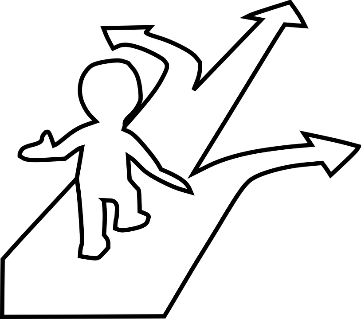 Provide four choices (in preference order) for those courses that you would like through advanced course selection.  If you only give one choice, it does not mean you will be automatically registered in that course.  Please note: IF you only choose one course, that course could potentially be full by the time we reach your request.  With no second choice available, we would then move on to the next request.  After we have completed all the requests, then we will send emails to students who still need courses to satisfy their degree plans a listing of those courses that still have spots.  We would really like to accommodate all the fourth-year students, but our goal is to ensure students have enough courses to complete their degree.   Courses you have been assigned will be preloaded into SOLUS before Registration begins.  Once your appointment time arrives, if you wish to change or go on a waiting list, you will have to do it through SOLUS.  Our office will NOT be making any changes to your pre-selected 4th year courses.  Note:  In previous years we have not see much movement with waiting lists until Open Enrollment begins and students can add 18 units per term.  This begins on August 15th, 2022.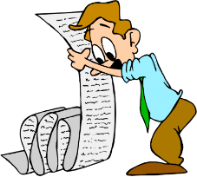 It is your responsibility to:Ensure you choose courses that do not conflict with each other.  Refer to the Timetable which was released on June 23rd and available on SOLUS.Ensure you have the required pre-requisites for all courses you choose.  If you are missing a pre-requisite, do not choose the course during pre-selection.  Major Students:Core: You have no required core courses.  Option: You need 3.0 units at the 400 level or above; 15 units at the 300 level or above; 6.0 units at the 200 level or above; 6.0 unit any level.  LISC_List_A.  Please see the revised LISC_List_A.We will try our best to give you two 400-level courses (if we are able to find 2 from your choices unless you only want one 400-level course). Specialization Students:  Core courses will be pre-loaded for you.  Due to limited enrollments, if you drop a core course it may mean that there will not be an opportunity to re-enroll you. You will need to go on the wait list until there is an opening in the course, and this can affect the completion of your degree. Please remember CORE first; OPTION second; ELECTIVES third. BMDS = Biomedical Discovery  Core 15 units: (PHAR 380; 499 in one of ANAT, EPID, MICR, NSCI, PATH, PHAR, PHGY, REPD).  Option: You need 9.0 units at 300 level or above; 6.0 units at 200 level or above. LISC_List_C.Typically given three, 3.0-unit courses unless you only want one or two, 3.0-unit courses.BMSS = Biomedical Sciences Core: no core courses (but rather options).Option: you need 12.0 units at 400 level or above (if you don’t do a 499). LISC_List_D and LISC_List_E. You get four 3.0-unit courses at the 400-level course if you are not doing a 499.  If you are completing a 499 project, then we need to know if you want one or two courses.CANC = Cancer Research Core 18.0 units: (CANC 440, 499; PHAR 380).  Option: 6.0 units at 400 level; 6.0 units any level. LISC_List_F.Typically given three 3.0-unit level courses unless you only want one or two courses.CRSS = Cardiorespiratory Core 21.0 units: (6.0 units from CRSS 453, 454, 456); PHAR 380; 499 in one of ANAT, PATH, PHAR, PHGY, REPD.  Option: 9.0 other units. LISC_List_G. Typically given two 3.0-unit 400-level courses unless you only want one.DDHT = Drug Development and Human Toxicology Core 24.0 units: (DDHT 459, DDHT 460; PHAR 416, PHAR 380; 499 in one of ANAT, EPID, MICR, NSCI, PATH, PHAR, PHGY, REPD).  Option: 9.0 other units. LISC_List_J and LISC_List_K.   Typically given one 3.0-unit 400-level course with all the core DDHT courses.NSCI = Neuroscience Core 15.0 units: (PHAR 380; NSCI 499). Option: 6.0 units at 400 level or above; 9.0 units any level. LISC_List_L. Typically given four 3.0-unit 400-level courses unless you only want two or three.ELSC Students:Your core course is PHAR 416/3.0.Note: You will be able to see on SOLUS the courses that have been assigned to you during the pre-selection process.Course Options for 2022-2023:Step 3:	LISC/BCHM Program Office:Once the Advanced Course Selection closes, we will receive the information.  We will randomly begin with the SSP students and assign courses as they have CORE and OPTION requirements.  Next, we will look at the Major students who have no core courses.If we are not able to provide you with any of your choices, we will send an email to you with a list of what has openings and you can choose again.  This second round of course selection, will be a first-come, first-served process and we will work through your new ranked order choices.Then we will begin enrolling you into each of the courses we have assigned.  Please be patient as we work through all the requests.  The requests will be processed before July 20th. Registration:July 20 th to July 26th at 12 a.m.:  Class Selection I Restricted: Enrolment Restrictions enforced; 15 units per term limit enforced.July 20 th:  Appointment Times for 4th year students.  Please note that first year course restrictions in place until July 27th.July 26th:   Registration pause day.July 27 th –July 31st:  Class Selection II Open: Enrolment Restrictions expire on on-campus courses.August 1st-14th:  FAS Registration Hiatus #2.August 15 th:  Open Enrollment begins, and students may add 18 units.September 6th:  Classes begin.September 19 th:  Last day to add fall and Fall/Winter Classes.Thank you!Katherine RudderLife Sciences and Biochemistry Program Office, Botterell Hall 815  lifesci@queensu.caCOURSECOURSETERMSPOTSCOURSECOURSETERMSPOTS1ANAT (online)471F301ANAT (with lab)409W252BCHM 410F52ANAT (blended)471W373BCHM432F53BCHM411W54BCHM441F104BCHM442W55BMED (blended)483F855BMED (online)483W406CRSS453F266BCHM (online)482W507CRSS (blended)454F187CANC 440W228DDHT 459F268CRSS (blended) 454W189EPID 401F219CRSS (online)454W910MICR 452F3010CRSS456W2711NSCI (remote)401F5011DDHT460W2612NSCI (blended)483F3012LISC426W3612NSCI429F3612MICR451W2212PATH 411F2012MICR461W3014PATH425F2214NSCI403W6015PHAR (online)380F5015NSCI422W7016PHAR 416F6416 NSCI444W3617PHAR (online)480    F5017NSCI (online)483 W3018REPD (online)473F3518PATH430W1819PHAR (online) 380W5020PHAR (Blended)380W7719PHGY494W3021REPD (online)473W35